Р О С С И Й С К А Я   Ф Е Д Е Р А Ц И ЯБ Е Л Г О Р О Д С К А Я    О Б Л А С Т Ь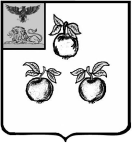 МУНИЦИПАЛЬНЫЙ СОВЕТ МУНИЦИПАЛЬНОГО РАЙОНА «КОРОЧАНСКИЙ РАЙОН» СУББОТИН Иван Михайловичг.Короча, пл.Васильева, 28, тел. 5-55-60e-mail: koradm@yandex.ru«      »__________   2023 год                                                              № _________            Прошу внести на рассмотрение Муниципального совета Корочанского района проект решения «Об утверждении Положения о порядке организации и проведения публичных слушаний, общественных обсуждений в муниципальном районе «Корочанский район».             При рассмотрении проекта решения на заседании Муниципального совета Корочанского района своим представителем назначаю Афанаськову Марину Петровну – заместителя председателя Муниципального совета Корочанского района.         Приложение:         1. Текст проекта решения на ___ листах в одном экземпляре.         2. Пояснительная записка к данному проекту решения на 1 листе             в одном экземпляре.         3. Копия проекта решения на USB-флеш-накопителе.Председатель Муниципального советаКорочанского района                                                                   И.М.Субботин                                                                     Вносится председателем Муниципального совета Корочанского района                                                                                   ПроектРЕШЕНИЕОб  утверждении Положения о порядке организации  и проведения   публичных слушаний, общественных обсуждений вмуниципальном  районе  «Корочанскийрайон»В соответствии с Федеральным законом от 6 октября 2003 года                             № 131-ФЗ «Об общих принципах организации местного самоуправления в Российской Федерации», Уставом муниципального района «Корочанский район» Белгородской области, Муниципальный совет Корочанского района решил:1. Утвердить Положение о порядке организации и проведения публичных слушаний, общественных обсуждений в муниципальном районе «Корочанский район» (прилагается).2. Признать утратившим силу решение Муниципального совета Корочанского района от 23 апреля 2008 года №Р/59-5-1 «Об утверждении Порядка организации и проведения публичных слушаний на территории муниципального района «Корочанский район» (в редакции от 
30 мая  2014 года №Р/75-9-2).3. Опубликовать4. Контроль за исполнением данного решения                                                                                      Приложение                                                                    к решению Муниципального совета                                                                                Корочанского района                                                                       от ___ февраля 2023 года №_______ПОЛОЖЕНИЕО ПОРЯДКЕ ОРГАНИЗАЦИИ И ПРОВЕДЕНИЯ ПУБЛИЧНЫХ СЛУШАНИЙ, ОБЩЕСТВЕННЫХ ОБСУЖДЕНИЙ В МУНИЦИПАЛЬНОМ РАЙОНЕ «КОРОЧАНСКИЙ РАЙОН»Статья 1. Общие положения1.1. Настоящее Положение о порядке организации и проведения публичных слушаний, общественных обсуждений в Корочанском районе (далее - Положение)  разработано в соответствии с требованиями статьи 
28 Федерального закона от 6 октября 2003 года № 131-ФЗ «Об общих принципах организации местного самоуправления в Российской Федерации», Устава муниципального района «Корочанский район» Белгородской области (далее - Устав) и определяет организатора, срок проведения, порядок организации и проведения публичных слушаний или общественных обсуждений по проектам, официальный сайт и (или) информационные системы, требования к информационным стендам, на которых размещаются оповещения о начале общественных обсуждений или публичных слушаний, форму таких оповещений, порядок подготовки и формы протокола и заключений о результатах общественных обсуждений или публичных слушаний, порядок проведения экспозиции проекта, подлежащего рассмотрению на общественных обсуждениях или публичных слушаниях, а также порядок консультирования посетителей экспозиции проекта.1.2. Для целей настоящего Положения используются следующие основные понятия:1) публичные слушания - форма реализации прав жителей, проживающих на территории Корочанского района на участие в процессе принятия органами местного самоуправления проектов муниципальных правовых актов по вопросам местного значения путем их публичного обсуждения;2) общественные обсуждения - публичное обсуждение общественно значимых вопросов, а также проектов решений органов местного самоуправления с обязательным участием в таком обсуждении уполномоченных лиц указанных органов, представителей граждан и общественных объединений, интересы которых затрагиваются соответствующим решением;3) Участники публичных слушаний (общественных обсуждений) - физическое лицо (в том числе представители юридических лиц), имеющее право принимать участие в обсуждении рассматриваемого вопроса, присутствующее на публичных слушаниях и обладающее правом на выражение мнения и подачи вопросов к экспертам публичных слушаний, членам комиссии и иным лицам.Участником публичных слушаний, общественных обсуждений, обладающим правом на участие в публичных слушаниях, общественных обсуждениях, являются лица, проживающие или зарегистрированные на территории, в отношении которой подготовлен проект, внесенный на публичные слушания, общественные обсуждения;4) эксперт публичных слушаний - это лицо, обладающее специальными знаниями по вопросам публичных слушаний, подготовившее и представившее в письменном виде предложения и рекомендации по вопросу, выносимому на публичные слушания, озвучивающее их на публичных слушаниях.1.3. Публичные слушания и общественные обсуждения проводятся в целях соблюдения прав человека на благоприятные условия жизнедеятельности, прав и законных интересов правообладателей земельных участков и объектов капитального строительства для открытого обсуждения проектов муниципальных правовых актов органов местного самоуправления Корочанского района.1.4. Основными целями проведения публичных слушаний и общественных обсуждений являются:учет мнения жителей Корочанского района при принятии муниципальных правовых актов Корочанского района по наиболее важным вопросам местного значения;осуществление непосредственной связи в правотворческой деятельности органов местного самоуправления с населением Корочанского района;формирование общественного мнения по обсуждаемым проектам муниципальных правовых актов Корочанского района.1.5. На публичные слушания должны выноситься:1) проект Устава муниципального образования, а также проект муниципального нормативного правового акта о внесении изменений и дополнений в данный Устав, кроме случаев, когда в Устав муниципального образования вносятся изменения в форме точного воспроизведения положений Конституции Российской Федерации, федеральных законов, Устава или законов Белгородской области в целях приведения данного Устава в соответствие с этими нормативными правовыми актами;2)  проект местного бюджета и отчет о его исполнении;3) проект стратегии социально-экономического развития Корочанского района;4) вопросы о преобразовании муниципальных образований Корочанского района, за исключением случаев, если в соответствии со статьей 13 Федерального закона от 06 октября 2003 года №131-ФЗ «Об общих принципах организации местного самоуправления в Российской Федерации» для преобразования муниципального образования требуется получение согласия населения муниципального образования, выраженного путем голосования, либо на сходах граждан.1.6. По проектам генеральных планов, проектам правил землепользования и застройки, проектам планировки территории, проектам межевания территории, проектам правил благоустройства территории, проектам, предусматривающим внесение изменений в один из указанных утвержденных документов, проектам решений о предоставлении разрешения на условно разрешенный вид использования земельного участка или объекта капитального строительства, проектам решений о предоставлении разрешения на отклонение от предельных параметров разрешенного строительства, реконструкции объектов капитального строительства проводятся публичные слушания или общественные обсуждения в соответствии с решением Муниципального совета Корочанского района от 25 декабря 2020 года №230 «О Порядке организации и проведения общественных обсуждений или публичных слушаний по вопросам градостроительной деятельности на территории муниципального района «Корочанский район» Белгородской области» с учетом положений законодательства о градостроительной деятельности.1.7. Допускается одновременное проведение публичных слушаний и общественных обсуждений по нескольким вопросам, если это не препятствует всестороннему и полному обсуждению каждого вопроса.1.8. Финансирование расходов, связанных с организацией и проведением публичных слушаний, осуществляется из средств местного бюджета.Статья 2. Назначение публичных слушаний,общественных обсуждений2.1. Публичные слушания проводятся по инициативе населения, председателя Муниципального совета Корочанского района или главы администрации Корочанского района.2.2. С инициативой о проведении публичных слушаний, общественных обсуждений от имени населения Корочанского района обращается инициативная группа граждан, проживающих на территории Корочанского района, обладающих активным избирательным правом, численностью не менее 100 человек.2.3. Решение о создании инициативной группы принимается на первом собрании инициативной группы и оформляется протоколом собрания, в котором должна содержаться информация:о теме публичных слушаний, общественных обсуждений, проведение которых инициируется (наименование проекта муниципального правового акта, выносимого на публичные слушания, общественные обсуждения);о назначении уполномоченного инициативной группой лица для обоснования необходимости проведения публичных слушаний, общественных обсуждений на заседании Муниципального совета Корочанского района;о кандидатурах для включения в состав комиссии по организации проведения публичных слушаний, общественных обсуждений.Решение принимается простым большинством от общего числа голосов инициативной группы.2.4. Основанием для назначения публичных слушаний, общественных обсуждений по инициативе населения является ходатайство инициативной группы по установленной форме (приложение №1), поданное в Муниципальный совет Корочанского района, к которому прикладывается подписной лист, поддерживающий ходатайство жителей, по установленной форме (приложение №2).Подпись ставится гражданином собственноручно.2.5. В ходатайстве инициативной группы о проведении публичных слушаний, общественных обсуждений должны быть указаны:1) наименование проекта муниципального правового акта, находящегося на рассмотрении в органе местного самоуправления, по которому предлагается провести публичные слушания, общественные обсуждения;2) список кандидатур для включения в состав комиссии по проведению публичных слушаний, общественных обсуждений;3) фамилия, имя, отчество и место проживания уполномоченного инициативной группой лица.Ходатайство подписывается председателем и секретарем собрания инициативной группы.В случае оформления ходатайства на нескольких листах каждый лист должен соответствовать установленной форме.2.6. К ходатайству прикладывается список инициативной группы, а также протокол собрания инициативной группы, на котором было принято решение о выдвижении инициативы.2.7. Муниципальный совет Корочанского района рассматривает поступившее ходатайство от инициативной группы на очередном заседании не позднее 30 дней со дня поступления ходатайства о проведении публичных слушаний, общественных обсуждений в соответствии с регламентом Муниципального совета Корочанского района.На заседании Муниципального совета Корочанского района вправе выступить уполномоченное инициативной группой лицо для обоснования необходимости проведения публичных слушаний, общественных обсуждений.2.8. По результатам рассмотрения ходатайства Муниципальный совет Корочанского района принимает решение о назначении публичных слушаний, общественных обсуждений либо об отклонении ходатайства и об отказе в проведении публичных слушаний, общественных обсуждений.Решение об отклонении ходатайства о проведении публичных слушаний, общественных обсуждений должно быть обоснованным.2.9. Основаниями для отказа Муниципального совета Корочанского района в проведении публичных слушаний, общественных обсуждений по инициативе населения муниципального образования являются:1) нарушение инициаторами проведения публичных слушаний, общественных обсуждений процедуры выдвижения инициативы, предусмотренной настоящим Положением;2) инициируемая тема публичных слушаний, общественных обсуждений не относится к вопросам местного значения;3) публичные слушания, общественные обсуждения по предлагаемому к рассмотрению проекту муниципального правового акта назначены по инициативе главы муниципального образования либо Муниципального совета.2.10. Решение о назначении публичных слушаний, общественных обсуждений по инициативе населения или Муниципального совета Корочанского района принимается решением Муниципального совета Корочанского района.Решение о назначении публичных слушаний, общественных обсуждений по инициативе главы муниципального района «Корочанский район» Белгородской области принимается распоряжением главы муниципального района «Корочанский район» Белгородской области.Решение о назначении публичных слушаний, общественных обсуждений по инициативе главы администрации Корочанского района принимается распоряжением администрации Корочанского района.2.11. В решении (распоряжении) о назначении публичных слушаний, общественных обсуждений указывается:тема публичных слушаний, общественных обсуждений, наименование проекта муниципального правового акта, выносимого на публичные слушания, общественные обсуждения;дата, время и место проведения публичных слушаний, общественных обсуждений;сведения об инициаторе проведения публичных слушаний, общественных обсуждений, орган, ответственный за организацию проведения публичных слушаний, общественных обсуждений;информация об официальном сайте, на котором будут размещены проект, подлежащий рассмотрению на публичных слушаниях, общественных обсуждениях и информационные материалы к нему;сроки и адрес направления предложений по проектам муниципальных правовых актов, выносимым на публичные слушания, общественные обсуждения, а также заявок на участие в публичных слушаниях, общественных обсуждениях.2.12. Муниципальный правовой акт о назначении публичных слушаний, общественных обсуждений подлежит официальному опубликованию в районной газете «Ясный Ключ», сетевом издании «Ясный Ключ» (https://korocha31.ru/) и размещению на официальном сайте органов местного самоуправления муниципального района «Корочанский район» Белгородской области в информационно-телекоммуникационной сети «Интернет» по адресу: https://korochanskij-r31.gosweb.gosuslugi.ru/ не позднее чем за тридцать дней до дня проведения публичных слушаний, общественных обсуждений, если действующим законодательством, уставом или настоящим Положением применительно к конкретному проекту муниципального правового акта не установлен иной срок опубликования данного решения (постановления) о назначении публичных слушаний, общественных обсуждений.Для размещения материалов и информации, указанных в абзаце первом пункта 2.12, обеспечения возможности представления жителями Корочанского района своих замечаний и предложений по проекту муниципального правового акта, а также для участия жителей Корочанского района в публичных слушаниях с соблюдением требований об обязательном использовании для таких целей официального сайта может использоваться федеральная государственная информационная система «Единый портал государственных и муниципальных услуг (функций)».2.13. Срок проведения публичных слушаний со дня опубликования правового акта о назначении публичных слушаний составляет:2.13.1. по проекту Устава муниципального района «Корочанский район» Белгородской области, проекту решения о внесении изменений и дополнений в Устав муниципального района «Корочанский район» Белгородской области - не менее 30 (тридцати) дней;2.13.2. по проекту бюджета муниципального района «Корочанский район» Белгородской области, по проекту правового акта об утверждении отчета об исполнении бюджета муниципального района «Корочанский район» Белгородской области - не менее семи (7) дней и не более пятнадцати (15) дней;2.13.3. в иных случаях - не менее пятнадцати (15) дней и не более тридцати (30) дней, если иное не установлено действующим законодательством.2.14. Вместе с решением (распоряжением) о назначении публичных слушаний, общественных обсуждений публикуется проект муниципального правового акта, выносимый на публичные слушания, общественные обсуждения и иные необходимые документы.2.15. С момента официального опубликования решения (распоряжения) о проведении публичных слушаний, общественных обсуждений в районной газете «Ясный Ключ», сетевом издании «Ясный Ключ» (https://korocha31.ru/) и размещения на официальном сайте органов местного самоуправления муниципального района «Корочанский район» Белгородской области в информационно-телекоммуникационной сети «Интернет» по адресу: https://korochanskij-r31.gosweb.gosuslugi.ru/ их участники считаются оповещенными о времени и месте проведения публичных слушаний, общественных обсуждений.2.16. В период размещения проекта, подлежащего рассмотрению на публичных слушаниях, общественных обсуждениях, и не позднее чем за 5 дней до даты проведения публичных слушаний, общественных обсуждений участники общественных обсуждений или публичных слушаний, прошедшие идентификацию, имеют право вносить предложения и замечания, касающиеся такого проекта:1) посредством официального сайта или информационных систем (в случае проведения общественных обсуждений);2) в письменной или устной форме в ходе проведения собрания или собраний участников публичных слушаний (в случае проведения публичных слушаний);3) в письменной форме в адрес организатора общественных обсуждений или публичных слушаний.Статья 3. Организация подготовки к публичным слушаниям3.1. Организацию подготовки и проведения публичных слушаний по вопросам, перечисленным в пункте 2.2 главы 2 настоящего Порядка, осуществляет рабочая группа, а по вопросам, перечисленным в пункте 2.3 главы 2 настоящего Порядка, - администрация Корочанского района или созданный ею коллегиальный совещательный орган.3.2. Рабочая группа формируется из числа членов Муниципального совета Корочанского района, должностных лиц и работников администрации Корочанского района.При назначении публичных слушаний по инициативе населения Корочанского района в состав рабочей группы включаются представители, предложенные инициативной группой.В состав рабочей группы могут быть включены также должностные лица и работники органов государственной власти (по согласованию), представители общественности.3.3. Первое заседание рабочей группы проводится не позднее трех (3) дней со дня принятия правового акта о назначении публичных слушаний.Заседания рабочей группы правомочны при наличии не менее половины ее членов.На первом заседании члены рабочей группы избирают заместителя председателя и секретаря оргкомитета.3.4. Рабочая группа осуществляет следующие полномочия:1)      определяет повестку публичных слушаний;2) взаимодействует с инициатором публичных слушаний, представителями средств массовой информации;3) осуществляет прием письменных предложений по вопросам публичных слушаний;4)   проводит анализ поступивших предложений по вопросам публичных слушаний;5)  при необходимости привлекает экспертов для участия в публичных слушаниях и дачи заключений по поступившим предложениям по вопросам публичных слушаний;6) устанавливает порядок и регламент проведения публичных слушаний;7) регистрирует участников публичных слушаний и обеспечивает их повесткой и материалами публичных слушаний;8) оформляет протокол публичных слушаний и заключение о результатах публичных слушаний и направляет их в орган, принявший правовой акт о назначении публичных слушаний;9) организует официальное опубликование заключения о результатах публичных слушаний;10) осуществляет иные полномочия в соответствии с настоящим Порядком.3.5. Работа рабочей группы осуществляется на общественных началах. Материально-техническое и информационное обеспечение подготовки и проведения публичных слушаний осуществляется администрацией Корочанского района за счет средств бюджета муниципального района «Корочанский район» Белгородской области, за исключением проведения публичных слушаний по вопросам градостроительной деятельности, предусмотренным пунктом 2.3 главы 2 настоящего Порядка.3.6. На заседания рабочей группы могут быть приглашены заинтересованные лица, представители органов местного самоуправления, органов государственной власти Российской Федерации и Белгородской области, общественных объединений, органов территориального общественного самоуправления, а также представители средств массовой информации.3.7. Предложения и замечания по вопросу публичных слушаний, поступившие в рабочую группу в письменной форме, подлежат рассмотрению на публичных слушаниях и включаются в протокол публичных слушаний.3.8. В целях доведения до населения информации по вопросам публичных слушаний рабочая группа может организовывать выставки, экспозиции, выступления представителей органов местного самоуправления на собраниях жителей, в печатных средствах массовой информации.3.9. Осуществление контроля за соблюдением установленных сроков при проведении публичных слушаний и подготовка документов, принимаемых рабочей группой, возлагаются на секретаря рабочей группы.Документы рабочей группы подписываются председателем и секретарем рабочей группы.3.10. Рабочая группа подотчетна в своей деятельности органу, принявшему правовой акт о назначении публичных слушаний.Статья 4. Порядок проведения публичныхслушаний, общественных обсуждений4.1. Порядок организации и проведения публичных слушаний по проектам и вопросам, указанным в подпункте 2 пункта 1.5 статьи 1 настоящего Положения, устанавливается настоящим Положением и Положением о бюджетном устройстве и бюджетном процессе в Корочанском районе.4.2. Порядок организации, проведения и определения результатов публичных слушаний, общественных обсуждений, организуемых субъектами общественного контроля, устанавливается указанными субъектами общественного контроля в соответствии с Федеральным законом от
21 июля 2014 года №212-ФЗ «Об основах общественного контроля в Российской Федерации».4.3. Проведение публичных слушаний, общественных обсуждений организует назначивший их орган.4.4. Организатором проведения публичных слушаний, общественных обсуждений может быть:1) администрация Корочанского района (далее по тексту - администрация);2) рабочая группа или комиссия Муниципального совета Корочанского района;3) комиссия по организации проведения публичных слушаний, общественных обсуждений (далее по тексту - Комиссия).4.5. Состав комиссии утверждается муниципальным правовым актом о назначении публичных слушаний, общественных обсуждений.В состав комиссии могут включаться должностные лица органов местного самоуправления, депутаты представительных органов района, муниципальные служащие, а также по согласованию - эксперты, представители органов государственной власти, заинтересованных организаций и общественности.В случае если инициатором проведения публичных слушаний, общественных обсуждений является население Корочанского района, в комиссию включаются представители соответствующей инициативной группы (но не более одной трети состава комиссии).4.6. Заседание комиссии правомочно при наличии не менее половины членов комиссии. Решения комиссии принимаются простым большинством голосов от числа присутствующих.4.7. Полномочия комиссии, состав которой утверждался муниципальным правовым актом о назначении публичных слушаний, общественных обсуждений, прекращаются после передачи органу местного самоуправления, принявшему решение о назначении публичных слушаний, общественных обсуждений протокола публичных слушаний, общественных обсуждений оформленного в соответствии с настоящим Положением, а также заключения по результатам публичных слушаний, общественных обсуждений.4.8. Предложения и замечания на проект, подлежащий рассмотрению на публичных слушаниях, общественных обсуждениях, участники публичных слушаниях, общественных обсуждениях вправе вносить после прохождения идентификации.4.9. Участники публичных слушаний, общественных обсуждений в целях идентификации представляют:4.9.1. для физических лиц:1) сведения о себе (фамилию, имя, отчество (при наличии);2) дату рождения;3) адрес места жительства (регистрации);4.9.2. для юридических лиц:1) наименование;2) основной государственный регистрационный номер;3) место нахождения и адрес с приложением документов, подтверждающих такие сведения.4.10. Обработка персональных данных участников публичных слушаний, общественных обсуждений осуществляется с учетом требований, установленных Федеральным законом от 27 июля 2006 года №152-ФЗ «О персональных данных».4.11. Предложения и замечания, внесенные в соответствии с пунктом 2.15 статьи 2 настоящего Положения, подлежат регистрации, а также обязательному рассмотрению организатором общественных обсуждений или публичных слушаний.4.12. В случае выявления факта представления участником публичных слушаний, общественных обсуждений недостоверных сведений, предложения и замечания не рассматриваются.4.13. Кворум при проведении публичных слушаний, общественных обсуждений не устанавливается.4.14. Регистрацию участников публичных слушаний, общественных обсуждений обеспечивает организатор публичных слушаний, общественных обсуждений.4.15. Участниками публичных слушаний, общественных обсуждений с правом выступления на проводимом собрании являются:1) лица, которые внесли в письменной форме свои предложения и замечания по теме публичных слушаний, общественных обсуждений;2) члены Муниципального совета Корочанского района;3) глава муниципального района «Корочанский район» Белгородской области (уполномоченные им представители);4) члены органа, ответственного за организацию публичных слушаний, общественных обсуждений.4.16. Лица, указанные в пункте 4.15 настоящего раздела, включаются в список выступающих на публичных слушаниях, общественных обсуждениях.4.17. Перед открытием собрания комиссия организует регистрацию в виде оформления перечня участников публичных слушаний, общественных обсуждений, который включает в себя сведения об участниках публичных слушаний, общественных обсуждений (фамилию, имя, отчество (при наличии), дату рождения, адрес места жительства (регистрации) - для физических лиц; наименование, основной государственный регистрационный номер, место нахождения и адрес - для юридических лиц).В отдельной графе перечня фиксируется информация о желании участника выступить по внесенному на слушания вопросу.4.18. Участники публичных слушаний, не включенные в список выступающих, вправе свободно высказывать свое мнение и вносить предложения и замечания по вопросу, вынесенному на общественные (публичные) слушания, в течение времени, определенного председателем публичных слушаний, общественных обсуждений, согласно установленному регламенту.4.19. Публичные слушания, общественные обсуждения начинаются кратким вступительным словом председательствующего, который представляет секретаря, ведущего протокол публичных слушаний, общественных обсуждений, информирует о существе обсуждаемого вопроса, регламенте проведения публичных слушаний, общественных обсуждений, их участниках.Участникам публичных слушаний, общественных обсуждений предоставляется слово для выступлений (до 15 минут) в порядке поступления заявок на выступления.В зависимости от количества желающих выступить председательствующий на слушаниях может ограничить время выступления любого из выступающих участников слушаний.Все желающие выступить берут слово только с разрешения председательствующего.4.20. Председательствующий ведет публичные слушания, общественные обсуждения, предоставляет слово, следит за соблюдением участвующими лицами регламента публичных слушаний, общественных обсуждений.4.21. Организатор общественных обсуждений или публичных слушаний подготавливает и оформляет итоговый документ - протокол общественных обсуждений или публичных слушаний (по форме согласно приложению №3 к настоящему Положению), в котором указываются:1) дата оформления протокола общественных обсуждений или публичных слушаний;2) информация об организаторе общественных обсуждений или публичных слушаний;3) информация, содержащаяся в опубликованном оповещении о начале общественных обсуждений или публичных слушаний, дата и источник его опубликования, размещения в информационно-телекоммуникационной сети «Интернет»;4) информация о сроке, в течение которого принимались предложения и замечания участников общественных обсуждений или публичных слушаний, о территории, в пределах которой проводятся общественные обсуждения или публичные слушания;5) все предложения и замечания участников общественных обсуждений или публичных слушаний с разделением на предложения и замечания граждан, являющихся участниками общественных обсуждений или публичных слушаний и постоянно проживающих на территории, в пределах которой проводятся общественные обсуждения или публичные слушания, и предложения и замечания иных участников общественных обсуждений или публичных слушаний.4.22. Протокол подписывается председателем и секретарем публичных слушаний, общественных обсуждений.4.23. Участник общественных обсуждений или публичных слушаний, который внес предложения и замечания, касающиеся проекта, рассмотренного на общественных обсуждениях или публичных слушаниях, имеет право получить выписку из протокола общественных обсуждений или публичных слушаний, содержащую внесенные этим участником предложения и замечания.4.24. При проведении публичных слушаний, общественных обсуждений может вестись их стенограмма, аудио- и видеозапись, кино-, фото- и телесъемка. Организаторы публичных слушаний, общественных обсуждений должны обеспечить средствам массовой информации возможность освещения хода и результатов публичных слушаний, общественных обсуждений.4.25. Продолжительность публичных слушаний, общественных обсуждений определяется характером обсуждаемых вопросов. Председательствующий на слушаниях вправе принять решение о перерыве в слушаниях и об их продолжении в другое время. В случае объявления перерыва или о переносе публичных слушаний, общественных обсуждений организатор обеспечивает опубликование соответствующего решения в течение суток со дня его вынесения.Статья 5. Результаты публичных слушаний,общественных обсуждений5.1. На основании протокола общественных обсуждений или публичных слушаний организатор общественных обсуждений или публичных слушаний осуществляет подготовку заключения о результатах общественных обсуждений или публичных слушаний (по форме согласно приложению №4) в течение 3 рабочих дней, если иной срок не установлен действующим законодательством.В заключении о результатах общественных обсуждений или публичных слушаний должны быть указаны:1) дата оформления заключения о результатах общественных обсуждений или публичных слушаний;2) наименование проекта, рассмотренного на общественных обсуждениях или публичных слушаниях, сведения о количестве участников общественных обсуждений или публичных слушаний, которые приняли участие в общественных обсуждениях или публичных слушаниях;3) реквизиты протокола общественных обсуждений или публичных слушаний, на основании которого подготовлено заключение о результатах общественных обсуждений или публичных слушаний;4) содержание внесенных предложений и замечаний участников общественных обсуждений или публичных слушаний с разделением на предложения и замечания граждан, являющихся участниками общественных обсуждений или публичных слушаний и постоянно проживающих на территории, в пределах которой проводятся общественные обсуждения или публичные слушания, и предложения и замечания иных участников общественных обсуждений или публичных слушаний. В случае внесения несколькими участниками общественных обсуждений или публичных слушаний одинаковых предложений и замечаний допускается обобщение таких предложений и замечаний;5) аргументированные рекомендации организатора общественных обсуждений или публичных слушаний о целесообразности или нецелесообразности учета внесенных участниками общественных обсуждений или публичных слушаний предложений и замечаний и выводы по результатам общественных обсуждений или публичных слушаний.5.2. Заключение по результатам публичных слушаний, общественных обсуждений подписывается лицом, возглавляющим орган, ответственный за организацию публичных слушаний, общественных обсуждений (председателем комиссии), а также членами рабочей группы и в течение 3 рабочих дней направляется в орган местного самоуправления, к полномочиям которого относится утверждение (принятие) опубликованного проекта муниципального правового акта.5.3. По результатам проведения публичных слушаний, общественных обсуждений заключение о результатах общественных обсуждений или публичных слушаний подлежит опубликованию в порядке, установленном для официального опубликования муниципальных правовых актов, иной официальной информации, и размещается на официальном сайте в течение 7 рабочих дней со дня его подписания.5.4. Заключение о результатах публичных слушаний, общественных обсуждений протокол публичных слушаний, общественных обсуждений и документы, собранные в ходе подготовки и проведения публичных слушаний, общественных обсуждений, формируются в отдельное дело.5.5. Результаты публичных слушаний, общественных обсуждений принимаются во внимание при принятии органами местного самоуправления решения по вопросам, которые были предметом обсуждения на публичных слушаниях, общественных обсуждениях.                                                                                              Приложение №1к Положению о порядке организациии проведения публичных слушаний,общественных обсуждений в Корочанском районеХодатайствоо проведении публичных слушаний, общественных обсужденияхПриложение №2к Положению о порядке организациии проведения публичных слушаний,общественных обсуждений в Корочанском районеПОДПИСНОЙ ЛИСТПриложение №3к Положению о порядке организациии проведения публичных слушаний,общественных обсуждений в Корочанском районеПРОТОКОЛ № ___проведения публичных слушаний, общественных обсужденийПриложение №4к Положению о порядке организациии проведения публичных слушаний,общественных обсуждений в Корочанском районеЗаключение о результатахпубличных слушаний (общественных обсуждений)Выводы Уполномоченного органа по результатам публичных слушаний (общественных обсуждений):Заключение о результатах публичных слушаний (общественных обсуждений) подготовлено на основании Протокола проведения публичных слушаний, общественных обсуждений от ____________ № __.Приложение №5к Положению о порядке организациии проведения публичных слушаний,общественных обсуждений в Корочанском районеПриложение №6к Положению о порядке организациии проведения публичных слушаний,общественных обсуждений в Корочанском районеОповещения о начале общественных обсуждений или публичныхслушаний распространяются на информационных стендахСтенды устанавливаются на хорошо просматриваемых местах, к которым обеспечивается благоустроенный подход.Информационный стенд должен содержать разделы со следующей информацией:1) информацию о проекте, подлежащем рассмотрению на общественных обсуждениях или публичных слушаниях, и перечень информационных материалов к такому проекту;2) информацию о порядке и сроках проведения общественных обсуждений или публичных слушаний по проекту, подлежащему рассмотрению на общественных обсуждениях или публичных слушаниях;3) информацию о месте, дате открытия экспозиции или экспозиций проекта, подлежащего рассмотрению на общественных обсуждениях или публичных слушаниях, о сроках проведения экспозиции или экспозиций такого проекта, о днях и часах, в которые возможно посещение указанных экспозиции или экспозиций;4) информацию о порядке, сроке и форме внесения участниками общественных обсуждений или публичных слушаний предложений и замечаний, касающихся проекта, подлежащего рассмотрению на общественных обсуждениях или публичных слушаниях;5) наименование официального сайта и дату размещения на нем проекта, подлежащего рассмотрению на общественных обсуждениях или публичных слушаниях, и информационных материалов к нему;6) контактный номер телефона для получения справки по вопросам, связанным с проведением процедуры общественных обсуждений или публичных слушаний.Приложение №7к Положению о порядке организациии проведения публичных слушаний,общественных обсуждений в Корочанском районеПорядокпроведения экспозиции проекта, подлежащего рассмотрениюна общественных обсуждениях или публичных слушаниях, а такжепорядок консультирования посетителей экспозиции проекта,подлежащего рассмотрению на общественных обсужденияхили публичных слушанияхВ течение всего периода размещения на официальном сайте проекта, подлежащего рассмотрению на общественных обсуждениях или публичных слушаниях, и информационных материалов к нему проводится экспозиция или экспозиции такого проекта.Экспозицию или экспозиции проекта, подлежащего рассмотрению на общественных обсуждениях или публичных слушаниях, и информационных материалов к нему имеют право посещать любые заинтересованные лица, в сроки (дни и часы), указанные в оповещении о начале общественных обсуждений или публичных слушаний.В ходе работы экспозиции или экспозиций проекта, подлежащего рассмотрению на общественных обсуждениях или публичных слушаниях, организуется консультирование их посетителей.Консультирование осуществляется представителями Организатора и разработчика проекта, подлежащего рассмотрению на общественных обсуждениях или публичных слушаниях, в форме дачи устных пояснений, комментариев, ответов на вопросы посетителей, разъяснений по содержанию информационных, в том числе картографических, материалов к проекту.В ходе экспозиции, экспозиций представители Организатора и разработчика проекта, подлежащего рассмотрению на общественных обсуждениях или публичных слушаниях, распространяют информационные материалы о таком проекте.В период проведения экспозиции или экспозиций проекта, подлежащего рассмотрению на общественных обсуждениях или публичных слушаниях, участники общественных обсуждений или публичных слушаний, имеют право вносить предложения и замечания, касающиеся такого проекта, посредством записи в книге (журнале) учета посетителей экспозиции проекта, подлежащего рассмотрению на общественных обсуждениях или публичных слушаниях.Запись предложений и замечаний в книгу (журнал) учета посетителей экспозиции проекта, подлежащего рассмотрению на общественных обсуждениях или публичных слушаниях, осуществляет представитель Организатора.Приложение №8к Положению о порядке организациии проведения публичных слушаний,общественных обсуждений в Корочанском районеКнига (журнал) учета посетителей экспозиций проектовобщественных обсуждений или публичных слушаний(выбрать нужное) Приложение №9к Положению о порядке организациии проведения публичных слушаний,общественных обсуждений в Корочанском районеПротокол общественных обсуждений или публичных слушанийот «__» __________ 20__ г.Наименование проекта, рассмотренного на общественных обсуждениях, публичных слушаниях: «___________________________________________»Организатор общественных обсуждений или публичных слушаний: ___________________________________________Информация, содержащаяся в опубликованном оповещении о начале общественных обсуждений или публичных слушаний, дата и источник его опубликования:_________________________________________________________________.Срок, в течение которого принимались предложения и замечания участников общественных обсуждений или публичных слушаний: с «__» _________ 20__ года по «__» ________ 20__ года.Территория, в пределах которой проводились общественные обсуждения или публичные слушания: ______________________________________________.  Приложение №10к Положению о порядке организациии проведения публичных слушаний,общественных обсуждений в Корочанском районеЗаключение о результатах общественныхобсуждений или публичных слушанийот «__» _____________ 20__ г.Наименование проекта, рассмотренного на общественных обсуждениях, публичных слушаниях:«______________________________________________________________».Дата проведения общественных обсуждений, публичных слушаний: 
«__» ________ 20__ года.Организатор общественных обсуждений или публичных слушаний: _______________________________________________________________.Количество участников общественных обсуждений или публичных слушаний: _______________________________________________________.Реквизиты протокола общественных обсуждений или публичных слушаний, на основании которого подготовлено заключение: от «___» __________ 20___ года № ___.Мы, нижеподписавшиеся, предлагаем провести публичные слушания (общественные обсуждения) по проекту «_____________________________»,(наименование проекта муниципального правового акта)находящемуся на рассмотрении ______________________________________.(наименование ОМС, должностного лица ОМС)Предлагаем провести публичные слушания (общественные обсуждения) и включить в состав комиссии по проведению публичных слушаний (общественных обсуждений) следующие кандидатуры:_______________________________________________________________.Уполномоченным от имени инициативной группы является_______________________________________________________________.(фамилия, имя, отчество и место проживания уполномоченного лица)Председатель собрания инициативной группы_______________________________________________________________.(подпись) (фамилия, имя, отчество)Секретарь собрания инициативной группы_______________________________________________________________.(подпись) (фамилия, имя, отчество)__________________________________(дата направления ходатайства)Мы, нижеподписавшиеся, поддерживаем проведение публичных слушаний (общественных обсуждений) по предлагаемым проектам№ п/пФамилия, имя, отчествоДата рожденияАдрес места жительстваПаспорт или заменяющий его документДата подписанияПодписьПодписной лист заверяю:____________________________________________________________________________________________________________________________________________________________________________________________________________________________________________________________(фамилия, имя, отчество, место жительства, серияи номер паспорта или заменяющего его документа уполномоченногопредставителя инициативной группы)____________________(подпись и дата)«__» _________ 20__ г.__________________________(место проведения)__________________________(место проведения)Присутствовали:Председательствующий:Секретарь:Члены комиссии:Проведение публичных слушаний, общественных обсуждений назначено______________________________________________________________________________________________________________________________(указать муниципальный правовой акт, которым назначены слушания, обсуждения)Организатором проведения публичных слушаний (общественных обсуждений) является _________________________________________________.Публичные слушания (общественные обсуждения) проводятся_______________________________________________________________согласно оповещению о начале публичных слушаний (общественных обсуждений), опубликованному _______________________________________________________________(дата и источник его опубликования)Территорией проведения публичных слушаний (территорией в отношении которой подготовлены проекты) является ______________________________________________________________________________________________________________________________.Предложения и замечания участников публичных слушаний (общественных обсуждений) принимались с _________________________________________________Перечень поступивших предложений и замечаний:1) _______________________________________________________________2) _______________________________________________________________.СЛУШАЛИ: (вопросы, вынесенные на публичные слушания, ФИО участника, имеющего право на вступление и его краткая позиция по рассматриваемому вопросу)РЕШИЛИ: (принятое по существу вопроса решение)Приложение: перечень принявших участие в рассмотрении проекта участников общественных обсуждений или публичных слушаний.Присутствовали:Председательствующий:Секретарь:Члены комиссии:Проведение публичных слушаний, общественных обсуждений назначено______________________________________________________________________________________________________________________________(указать муниципальный правовой акт, которым назначены слушания, обсуждения)Организатором проведения публичных слушаний (общественных обсуждений) является _________________________________________________.Публичные слушания (общественные обсуждения) проводятся_______________________________________________________________согласно оповещению о начале публичных слушаний (общественных обсуждений), опубликованному _______________________________________________________________(дата и источник его опубликования)Территорией проведения публичных слушаний (территорией в отношении которой подготовлены проекты) является ______________________________________________________________________________________________________________________________.Предложения и замечания участников публичных слушаний (общественных обсуждений) принимались с _________________________________________________Перечень поступивших предложений и замечаний:1) _______________________________________________________________2) _______________________________________________________________.СЛУШАЛИ: (вопросы, вынесенные на публичные слушания, ФИО участника, имеющего право на вступление и его краткая позиция по рассматриваемому вопросу)РЕШИЛИ: (принятое по существу вопроса решение)Приложение: перечень принявших участие в рассмотрении проекта участников общественных обсуждений или публичных слушаний.Присутствовали:Председательствующий:Секретарь:Члены комиссии:Проведение публичных слушаний, общественных обсуждений назначено______________________________________________________________________________________________________________________________(указать муниципальный правовой акт, которым назначены слушания, обсуждения)Организатором проведения публичных слушаний (общественных обсуждений) является _________________________________________________.Публичные слушания (общественные обсуждения) проводятся_______________________________________________________________согласно оповещению о начале публичных слушаний (общественных обсуждений), опубликованному _______________________________________________________________(дата и источник его опубликования)Территорией проведения публичных слушаний (территорией в отношении которой подготовлены проекты) является ______________________________________________________________________________________________________________________________.Предложения и замечания участников публичных слушаний (общественных обсуждений) принимались с _________________________________________________Перечень поступивших предложений и замечаний:1) _______________________________________________________________2) _______________________________________________________________.СЛУШАЛИ: (вопросы, вынесенные на публичные слушания, ФИО участника, имеющего право на вступление и его краткая позиция по рассматриваемому вопросу)РЕШИЛИ: (принятое по существу вопроса решение)Приложение: перечень принявших участие в рассмотрении проекта участников общественных обсуждений или публичных слушаний.Присутствовали:Председательствующий:Секретарь:Члены комиссии:Проведение публичных слушаний, общественных обсуждений назначено______________________________________________________________________________________________________________________________(указать муниципальный правовой акт, которым назначены слушания, обсуждения)Организатором проведения публичных слушаний (общественных обсуждений) является _________________________________________________.Публичные слушания (общественные обсуждения) проводятся_______________________________________________________________согласно оповещению о начале публичных слушаний (общественных обсуждений), опубликованному _______________________________________________________________(дата и источник его опубликования)Территорией проведения публичных слушаний (территорией в отношении которой подготовлены проекты) является ______________________________________________________________________________________________________________________________.Предложения и замечания участников публичных слушаний (общественных обсуждений) принимались с _________________________________________________Перечень поступивших предложений и замечаний:1) _______________________________________________________________2) _______________________________________________________________.СЛУШАЛИ: (вопросы, вынесенные на публичные слушания, ФИО участника, имеющего право на вступление и его краткая позиция по рассматриваемому вопросу)РЕШИЛИ: (принятое по существу вопроса решение)Приложение: перечень принявших участие в рассмотрении проекта участников общественных обсуждений или публичных слушаний.Председатель уполномоченного органаПредседатель уполномоченного органа____________(подпись)(ФИО)СекретарьСекретарь____________(подпись)(ФИО)«____» __________ 20__ г._______________________Инициатор(ы) публичных слушаний (общественных слушаний):_______________________________________________________________Публичные слушания (общественные обсуждения) назначены: (решением Муниципального совета от _____№__ или распоряжением администрации Борисовского района от ______ № __).Опубликование (обнародование) информации о публичных слушаниях:_______________________________________________________________.Вопрос (вопросы) публичных слушаний (общественных обсуждений):_______________________________________________________________(наименование рассматриваемого проекта)Уполномоченный орган по проведению публичных слушаний:_______________________________________________________________.Количество участников публичных слушаний (общественных обсуждений), принявших участие: ___________________________________.Инициатор(ы) публичных слушаний (общественных слушаний):_______________________________________________________________Публичные слушания (общественные обсуждения) назначены: (решением Муниципального совета от _____№__ или распоряжением администрации Борисовского района от ______ № __).Опубликование (обнародование) информации о публичных слушаниях:_______________________________________________________________.Вопрос (вопросы) публичных слушаний (общественных обсуждений):_______________________________________________________________(наименование рассматриваемого проекта)Уполномоченный орган по проведению публичных слушаний:_______________________________________________________________.Количество участников публичных слушаний (общественных обсуждений), принявших участие: ___________________________________.Инициатор(ы) публичных слушаний (общественных слушаний):_______________________________________________________________Публичные слушания (общественные обсуждения) назначены: (решением Муниципального совета от _____№__ или распоряжением администрации Борисовского района от ______ № __).Опубликование (обнародование) информации о публичных слушаниях:_______________________________________________________________.Вопрос (вопросы) публичных слушаний (общественных обсуждений):_______________________________________________________________(наименование рассматриваемого проекта)Уполномоченный орган по проведению публичных слушаний:_______________________________________________________________.Количество участников публичных слушаний (общественных обсуждений), принявших участие: ___________________________________.Проект правового акта или вопросы, вынесенные на обсуждениеПроект правового акта или вопросы, вынесенные на обсуждениеПредложения и замечания участников, проживающих на территории, в пределах которой проводятся публичные слушания (общественные обсуждения)Предложения и замечания участников, проживающих на территории, в пределах которой проводятся публичные слушания (общественные обсуждения)Предложения и замечания иных участников публичных слушаний (общественных обсуждений)Рекомендации уполномоченного органа о целесообразности (нецелесообразности) учета внесенных предложений и замечаний)№ п/пНаименование проекта или формулировка вопроса№ п/пТекст предложения, замечанияТекст предложения, замечанияРекомендации уполномоченного органа о целесообразности (нецелесообразности) учета внесенных предложений и замечаний)1.1.1.1.2.2.2.1.2.2.Председатель уполномоченного органа_____________подпись____________(ФИО)Члены уполномоченного органа_____________подпись____________(ФИО)_____________подпись____________(ФИО)1. Оповещение о начале общественных обсужденийот «__» _______ 20__ г.(наименование организатора общественных обсуждений) оповещает о начале общественных обсуждений по проекту«_____________________________________________________________».Перечень информационных материалов к указанному проекту:_____________________________________________________________________________________________________________________________________________________________________________________________.Общественные обсуждения проводятся с «__» ____________ 20__ г. по «__»___________________ 20__ г. на официальном сайте по адресу: _______________________________________________________________.Экспозиция (экспозиции) проекта, подлежащего рассмотрению на общественных обсуждениях, проводится по адресу:__________________________ в дни недели ___________________,Дата открытия экспозиции (экспозиций) «__» __________ 20__ г.Срок проведения экспозиции (экспозиций):с «__» _________ 20__ г. по «__» ___________ 20__ г.Дни и часы, в которые возможно посещение указанной экспозиции (экспозиций)_______________________________________________________________.Консультации по экспозиции проекта проводятся с ___ часов до ___ часов в  дни недели _______________________________________________________.Участники общественных обсуждений вносят предложения и замечания, касающиеся проекта, подлежащего рассмотрению на общественных обсуждениях, в срок: с «__» ___________ 20__ г. по «__» ________ 20__ г. посредством официального сайта, в письменной форме в адрес Организатора общественных обсуждений с «__» ______ 20__ г. по
«__» _______ 20__ г. в будние дни с _____ часов до _____ часовпо адресу _________________________________________________________,а также посредством записи в книге (журнале) учета посетителей экспозиции, подлежащего рассмотрению на общественных обсуждениях. Наименование официального сайта, на котором будет размещен проект, подлежащий рассмотрению на общественных обсуждениях, и информационные материалы к нему: ___________________.Дата размещения проекта, подлежащего рассмотрению на общественных обсуждениях, и информационных материалов к нему на указанном официальном сайте: «__» ____________ 20__ г.1. Оповещение о начале общественных обсужденийот «__» _______ 20__ г.(наименование организатора общественных обсуждений) оповещает о начале общественных обсуждений по проекту«_____________________________________________________________».Перечень информационных материалов к указанному проекту:_____________________________________________________________________________________________________________________________________________________________________________________________.Общественные обсуждения проводятся с «__» ____________ 20__ г. по «__»___________________ 20__ г. на официальном сайте по адресу: _______________________________________________________________.Экспозиция (экспозиции) проекта, подлежащего рассмотрению на общественных обсуждениях, проводится по адресу:__________________________ в дни недели ___________________,Дата открытия экспозиции (экспозиций) «__» __________ 20__ г.Срок проведения экспозиции (экспозиций):с «__» _________ 20__ г. по «__» ___________ 20__ г.Дни и часы, в которые возможно посещение указанной экспозиции (экспозиций)_______________________________________________________________.Консультации по экспозиции проекта проводятся с ___ часов до ___ часов в  дни недели _______________________________________________________.Участники общественных обсуждений вносят предложения и замечания, касающиеся проекта, подлежащего рассмотрению на общественных обсуждениях, в срок: с «__» ___________ 20__ г. по «__» ________ 20__ г. посредством официального сайта, в письменной форме в адрес Организатора общественных обсуждений с «__» ______ 20__ г. по
«__» _______ 20__ г. в будние дни с _____ часов до _____ часовпо адресу _________________________________________________________,а также посредством записи в книге (журнале) учета посетителей экспозиции, подлежащего рассмотрению на общественных обсуждениях. Наименование официального сайта, на котором будет размещен проект, подлежащий рассмотрению на общественных обсуждениях, и информационные материалы к нему: ___________________.Дата размещения проекта, подлежащего рассмотрению на общественных обсуждениях, и информационных материалов к нему на указанном официальном сайте: «__» ____________ 20__ г.Организатор общественных обсуждений(или иное уполномоченное лицо)___________________(подпись)2. Оповещение о начале публичных слушанийот «__» ________ 20__ г.(наименование организатора публичных слушаний) оповещает о начале публичных слушаний по проект «____________________________________».Перечень информационных материалов к указанному проекту:_____________________________________________________________________________________________________________________________________________________________________________________________.Дата и время проведения публичных слушаний по проекту, подлежащему рассмотрению на публичных слушаниях: «__» ______ 20__ г. с _____ часов, по адресу ______________________________________________.Экспозиция (экспозиции) проекта, подлежащего рассмотрению на публичных слушаниях, проводится по адресу: _________________________в дни недели ______________________________________________________.Дата открытия экспозиции (экспозиций): «__» ___________ 20__ г.Срок проведения экспозиции (экспозиций): с «__» _________ 20__ г. по«__» ____________ 20__ г.Дни и часы, в которые возможно посещение указанной экспозиции (экспозиций) ______________________________________________________.Консультации по экспозиции проекта проводятся с ___ часов до ____ часов в дни недели ______________________________________________________.Участники публичных слушаний вносят предложения и замечания, касающиеся проекта, подлежащего рассмотрению на публичных слушаниях, в письменной или устной форме в ходе проведения собрания участников публичных слушаний, в письменной форме в адрес Организатора публичных слушаний с «__» _________ 20__ г. по 
«__» _________ 20__ г. в будние дни с ___ часов до ____ часов по адресу ____________________________________,а также посредством записи в книге (журнале) учета посетителей экспозиции, подлежащего рассмотрению на публичных слушаниях.Наименование официального сайта, на котором будет размещен проект,подлежащий рассмотрению на публичных слушаниях и информационные материалы к нему: _________________________________________________.Дата размещения проекта, подлежащего рассмотрению на публичных слушаниях, информационных материалов к нему на указанном официальном сайте: «___» ___________ 20__ г.2. Оповещение о начале публичных слушанийот «__» ________ 20__ г.(наименование организатора публичных слушаний) оповещает о начале публичных слушаний по проект «____________________________________».Перечень информационных материалов к указанному проекту:_____________________________________________________________________________________________________________________________________________________________________________________________.Дата и время проведения публичных слушаний по проекту, подлежащему рассмотрению на публичных слушаниях: «__» ______ 20__ г. с _____ часов, по адресу ______________________________________________.Экспозиция (экспозиции) проекта, подлежащего рассмотрению на публичных слушаниях, проводится по адресу: _________________________в дни недели ______________________________________________________.Дата открытия экспозиции (экспозиций): «__» ___________ 20__ г.Срок проведения экспозиции (экспозиций): с «__» _________ 20__ г. по«__» ____________ 20__ г.Дни и часы, в которые возможно посещение указанной экспозиции (экспозиций) ______________________________________________________.Консультации по экспозиции проекта проводятся с ___ часов до ____ часов в дни недели ______________________________________________________.Участники публичных слушаний вносят предложения и замечания, касающиеся проекта, подлежащего рассмотрению на публичных слушаниях, в письменной или устной форме в ходе проведения собрания участников публичных слушаний, в письменной форме в адрес Организатора публичных слушаний с «__» _________ 20__ г. по 
«__» _________ 20__ г. в будние дни с ___ часов до ____ часов по адресу ____________________________________,а также посредством записи в книге (журнале) учета посетителей экспозиции, подлежащего рассмотрению на публичных слушаниях.Наименование официального сайта, на котором будет размещен проект,подлежащий рассмотрению на публичных слушаниях и информационные материалы к нему: _________________________________________________.Дата размещения проекта, подлежащего рассмотрению на публичных слушаниях, информационных материалов к нему на указанном официальном сайте: «___» ___________ 20__ г.2. Оповещение о начале публичных слушанийот «__» ________ 20__ г.(наименование организатора публичных слушаний) оповещает о начале публичных слушаний по проект «____________________________________».Перечень информационных материалов к указанному проекту:_____________________________________________________________________________________________________________________________________________________________________________________________.Дата и время проведения публичных слушаний по проекту, подлежащему рассмотрению на публичных слушаниях: «__» ______ 20__ г. с _____ часов, по адресу ______________________________________________.Экспозиция (экспозиции) проекта, подлежащего рассмотрению на публичных слушаниях, проводится по адресу: _________________________в дни недели ______________________________________________________.Дата открытия экспозиции (экспозиций): «__» ___________ 20__ г.Срок проведения экспозиции (экспозиций): с «__» _________ 20__ г. по«__» ____________ 20__ г.Дни и часы, в которые возможно посещение указанной экспозиции (экспозиций) ______________________________________________________.Консультации по экспозиции проекта проводятся с ___ часов до ____ часов в дни недели ______________________________________________________.Участники публичных слушаний вносят предложения и замечания, касающиеся проекта, подлежащего рассмотрению на публичных слушаниях, в письменной или устной форме в ходе проведения собрания участников публичных слушаний, в письменной форме в адрес Организатора публичных слушаний с «__» _________ 20__ г. по 
«__» _________ 20__ г. в будние дни с ___ часов до ____ часов по адресу ____________________________________,а также посредством записи в книге (журнале) учета посетителей экспозиции, подлежащего рассмотрению на публичных слушаниях.Наименование официального сайта, на котором будет размещен проект,подлежащий рассмотрению на публичных слушаниях и информационные материалы к нему: _________________________________________________.Дата размещения проекта, подлежащего рассмотрению на публичных слушаниях, информационных материалов к нему на указанном официальном сайте: «___» ___________ 20__ г.Организатор публичных слушаний(или иное уполномоченное лицо)_________________(подпись)№ п/пДата и время внесения данныхИнформация о предложениях и замечанияхФ.И.О. лица, внесшего предложения и замечанияДанные документа, удостоверяющего личность лица, внесшего предложения и замечания1----2345№ п/пДата и время внесения данныхИнформация о предложениях и замечанияхФ.И.О. лица, внесшего предложения и замечания1---2Организатор общественных обсужденийили публичных слушаний(или иное уполномоченное лицо)______________(подпись)№ п/пВопросы, вынесенные на обсуждениеПредложения и замечания, дата их внесенияКем внесены предложения и замечанияРекомендации организатора1---2Организатор общественных обсужденийили публичных слушаний(или иное уполномоченное лицо)______________(подпись)